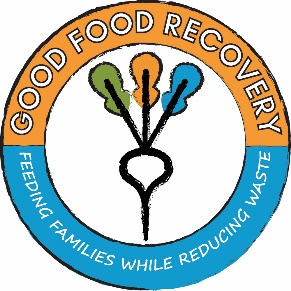 April 2019Dear Potential Donor,Good Food Recovery is seeking a tax-deductible contribution for our Grow A Row project.  A donation would be utilized to help supply healthy food to people in your community.Donations sought include, but not limited to, packets of seeds to be used by community gardens and urban farms or a monetary donation to purchase seeds and other equipment needed. Also, the project is seeking home gardeners or farmers to grow an extra row of produce to be donated to Good Food Recovery.The goal of the Grow A Row project is 1000 packets of seed and 75 rows of produce to be donated. Thank you for your consideration. If you have any questions or concerns, please contact Shanita at 309-929-0308 or goodfoodrecovery@tchd.net. For further information regarding Good Food Recovery, please visit www.tazewellhealth.org.Sincerely,Shanita Wallace